Eligibility Criteria –Consultation Questions for East Dunbartonshire CarersThe Carers Act requires the responsible Local Authority to provide support to a carer to meet their “eligible needs”.  This responsibility is delegated to the HSCP.  A carer’s “eligible needs” are those identified needs for support that cannot be met through support to the cared for person, or through accessing services that are available generally, and which meet the threshold for support set by the local eligibility criteria (see Appendix 1 - Table of Indicators; and Appendix 2 - Threshold for Carer Support) Do you agree that there needs to be an eligibility threshold?Yes/ NoEligibility for services is decided in terms of risk to an individual. There are five indicator categories proposed in line with both the Scottish Government guidance and East Dunbartonshire HSCP’s ‘Eligibility Criteria Policy for Adults and Community Care Services’.Do you agree that the five categories are the right ones to use?Yes/ NoThe indicators below represent the different areas of a carer’s life where the caring role can have an impact:Health and wellbeingRelationshipsLiving environmentFinanceAccess to Breaks/Life balanceFuture PlanningDo you agree that the above indicators are the most appropriate ones to use?Yes/ NoThe indicators detailed in Appendix1 are intended to allow a preventative approach with universal support being the foundation for helping carers to manage their caring responsibilities.  This means that there is a need to consider how carers access and benefit from universal services such as education, leisure and transport and the provision of carers’ information and advice services, including welfare rights and financial advice. HSCPs jointly need to consider how community-based support can be further developed to support carers. This includes services provided by carers’ centres and the wider third sector.  It also means that adult carer support plans and young carer statements need to consider support needs in the round, and not only focus on the more intensive services that may be required by carers where the impact of their caring role and their support needs meet eligibility thresholds.Do you agree that East Dunbartonshire HSCP’s eligibility criteria should include a preventative approach, particularly where the assessment of impact is moderate, low or no impact?Yes/ NoThe Act requires that the local eligibility criteria for carers is published.  The Act does not specify the method of publication but it is recommended that the local eligibility criteria (indicators and threshold) are published at least on-line and be readily available and easily accessible to managers and practitioners in the statutory and third sectors and to carers.Where and in what format should eligibility criteria be  published?Local eligibility criteria must be reviewed before the expiry of 3 years, but an earlier review may be carried out if this is considered desirable or necessary.Are you content that East Dunbartonshire HSCP undertakes to review its eligibility criteria no later than 3 years after it is published?Yes/ NoDo you have any further comments you wish to make concerning East Dunbartonshire HSCP’s Eligibility Criteria? Are you replying as: GenderWhat is your age range?Where is your location?NameEmailTable of Indicators 														Appendix 1									ELIGIBILITY THRESHOLDThreshold for Carer Support						         Appendix 2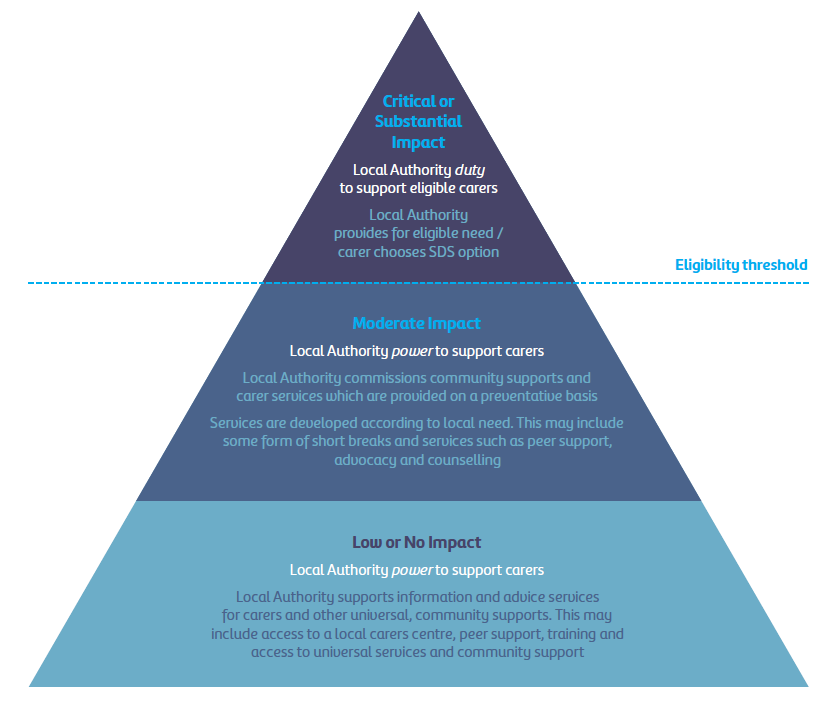 CommentsImpactDescription of RiskDescription of RiskLevel of RiskLevel of RiskCaring has no impactNo risks identified to carer’s ability to continue in the caring role. No further action or advice, information, simple services arranged or facilitated; referral to other services (e.g. Voluntary Organisations, Community Groups).No risks identified to carer’s ability to continue in the caring role. No further action or advice, information, simple services arranged or facilitated; referral to other services (e.g. Voluntary Organisations, Community Groups). No Risk No RiskCaring has low impactSome quality of life issues but low risks to the carer’s ability to continue in the caring role.  There may be some need for alternative support, advice or referral to other services (e.g. Voluntary Organisations, and Community Groups).Some quality of life issues but low risks to the carer’s ability to continue in the caring role.  There may be some need for alternative support, advice or referral to other services (e.g. Voluntary Organisations, and Community Groups).Low riskLow riskCaring has moderate impactIndicates there are moderate risks to the carer’s ability to continue in the caring role, which may call upon the legal power for the provision of some social care support (in exceptional circumstances), or the provision of and signposting to other services.Indicates there are moderate risks to the carer’s ability to continue in the caring role, which may call upon the legal power for the provision of some social care support (in exceptional circumstances), or the provision of and signposting to other services.Moderate riskModerate riskCaring has substantial impactIndicates there are significant risks to the carer’s ability to continue in the caring role with a likely call for immediate or imminent intervention and/or provision of social care support for example: relationship between carer and cared for person at serious risk of breakdown.Substantial riskSubstantial riskCaring has critical impactIndicates that there are critical risks to the carer’s ability to continue in the caring role and likely to call for immediate or imminent intervention and/or provision of social care support for example: health breakdown requiring hospital admission, risks to the health and safety of the carer and/or cared for person.Critical riskCritical riskCommentsCommentsCommentsCommentsCommentsCommentsAn adult who is currently caring for someoneSomeone representing a statutory organisation/departmentAn adult who previously cared for someoneSomeone representing a health organisation/department A young person who is currently caring for someoneSomeone representing a private care providerA young person who previously cared for someoneSomeone representing a voluntary organisation A person who receives help from family or friends/neighboursOther (please specify)FemaleMaleNon-binaryTransgenderPrefer not to say17 years of under65-74 years18-25 years75-85 years26-49 years85 years or more50-64 yearsPrefer not to sayBalmore/Bardowie/BranzietMilton of CampsieBearsdenTorranceBishopbriggsTwecharKirkintillochOther East DunbartonshireLennoxtownI’m not in East DunbartonshireLenzieI’m not in East Dunbartonshire by my carers lives thereMilngavieI’m not in East Dunbartonshire by my organisation covers thereCaring has low impact
LOW RISKCaring has moderate impact
MODERATE RISKCaring has substantial impact 
SUBSTANTIAL RISKCaring has critical impact
CRITICAL RISKHealth & WellbeingCarer’s health beginning to be affected.Caring role beginning to have an impact on emotional wellbeing.Carer’s health at risk without intervention.Some impact on carer’s emotional wellbeing.Carer has health need that requires attention.Significant impact on carer’s emotional wellbeing.Carer’s health is breaking/has broken down.Carer’s emotional wellbeing is breaking/ has broken down.RelationshipsCarer has some concerns about their relationship with the person they care for and/or their ability to maintain relationships with other key people in their life.Carer has identified issues with their relationship with the person they care for that need to be addressed and/or they find it difficult to maintain relationships with other key people in their life.The carer’s relationship with the person they care for is in danger of breaking down and/or they no longer are able to maintain relationships with other key people in their life.The carer’s relationship with the person they care for has broken down and their caring role is no longer sustainable and/or they have lost touch with other key people in their life.Living EnvironmentCarer’s living environment is mostly suitable but could pose a risk to the health and safety of the carer and cared for person in the longer term.Carer’s living environment is unsuitable but poses no immediate risk.Carer’s living environment is unsuitable and poses an immediate risk to the health and safety of the carer and/or cared for person.Carer’s living environment is unsuitable and there are immediate and critical risks to the health and safety of the carer and/or cared for person.FinanceCaring is causing a risk of financial hardship e.g. some difficulty meeting housing costs and utilities.Caring is causing some detrimental impact on finances e.g. difficulty meeting either housing costs OR utilities.Caring is having a significant impact on finances e.g. difficulty meeting housing costs AND utilities.Caring is causing severe financial hardship e.g. carer cannot afford household essential sand utilities, not meeting housing payments.Access to Breaks / Life BalanceThey have access to a choice of breaks and activities which promote physical, mental, emotional wellbeing.They have access to a few breaks and activities which promote physical, mental, emotional wellbeing.They have little access to breaks and activities which promote physical, mental, emotional wellbeing without which there will be a substantial  risk to the carer’s physical, emotional and well beingThey have no access to breaks and activities which promote physical, mental, emotional wellbeing, or life balance without which there will be a critical risk to the carer’s physical, emotional and well being Future PlanningCarer is largely confident about planning for the future but has minor concerns about managing caring.Carer is not confident about planning for the future and has some concerns about managing caring.Carer is anxious about planning for the future and has significant concerns about managing caring.Carer is very anxious about planning for the future and has severe concerns about managing caring.